                     ROMÂNIA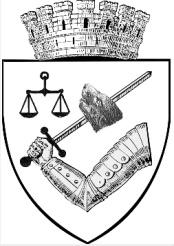 JUDEŢUL MUREŞMUNICIPIUL TÂRGU MUREŞDirecţia Proiecte cu Finanţare Internaţională, Resurse Umane, Relaţii cu Publicul şi LogisticăServiciul Proiecte cu Finanţare Internațională▬▬▬▬▬▬▬▬▬▬▬▬▬▬▬▬▬▬▬▬▬▬▬▬▬▬▬▬▬▬▬▬▬▬▬▬▬    Nr.69.434/13.09.2022	                                                                       REFERAT DE URGENTAREa proiectului de H.C.L privind completarea Anexei   la   HCL nr. 178/30.05.2022 privind aprobarea proiectului „Eficientizare Energetică Școala Gimnazială Romulus Guga din Municipiul Târgu Mureș” în cadrul apelurilor de proiecte cu titlul PNRR/2022/C5/2/B.2.1/1/ 2/B.2.2/1/ 2/B.2.2/1- Renovarea energetica moderata sau aprofundata a clădirilor publice și valoarea maximă eligibilă a proiectuluiAvând în vedere:prevederile Regulamentului (UE) 2021/241 al Parlamentului European și al Consiliului din 12 februarie 2021 de instituire a Mecanismului de redresare și reziliență și ale Deciziei de punere în aplicare a Consiliului din 3 noiembrie 2021 de aprobare a evaluării planului de redresare ș i reziliență al României;Ordinului nr. 441/24.03.2022 al ministrului Dezvoltării, Lucrărilor  Publice și Administrației pentru aprobarea Ghidului specific privind regulile și condițiile aplicabile finanțării din fondurile europene aferente Planului național de redresare și reziliență în cadrul apelului de proiecte PNRR/2022/C5/2/B.2.1/1, PNRR/2022/C5/B.2.2/1, componenta 5 - Valul renovării, axa 2 - Schema de granturi pentru eficiență energetică și reziliență în clădiri publice, operațiunea B.2: Renovarea energetică moderată sau aprofundată a clădirilor publice termenul limită de răspuns la solicitările de clarificări aferente acestui proiect, respectiv data de  15 septembrie 2022,riscul respingerii proiectului, în situația în care, nu este respectată data limită de răspuns la clarificări,oportunitatea acestui program de finanțare pentru satisfacerea nevoilor unităților de învățământ din municipiului Târgu Mureș 	 coroborat cu prevederile art.7, alin.(13) din Legea nr.52/2003 -republicată-privind transparența decizională în administrația publică,Solicităm, adoptarea în regim de urgență  de către Consiliul Local Municipal Târgu Mureș a proiectului de hotărâre privind completarea Anexei   la   HCL nr. 178/30.05.2022 privind aprobarea proiectului „Eficientizare Energetică Școala Gimnazială Romulus Guga din Municipiul Târgu Mureș” în cadrul apelurilor de proiecte cu titlul PNRR/2022/C5/2/B.2.1/1/ 2/B.2.2/1/ 2/B.2.2/1- Renovarea energetica moderata sau aprofundata a clădirilor publice și valoarea maximă eligibilă a proiectului                             Director executiv 							Șef ServiciuCostașuc Irma							 Dana Ijac										                     			   Întocmit,Sztancs Erzsebet